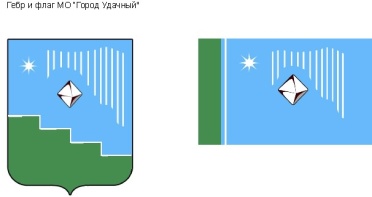 Российская Федерация (Россия)Республика Саха (Якутия)Муниципальное образование «Город Удачный»Городской Совет депутатовIV созыв                                  XLIII СЕССИЯРЕШЕНИЕ15 июня 2022 года                                                                                          		№43-7Заслушав и обсудив информацию главного специалиста ответственного секретаря городского Совета депутатов С.В. Полиной, городской Совет депутатов МО «город Удачный» решил:Дату, время и форму проведения очередной сессии городского Совета депутатов определить председателю городского Совета депутатов по мере поступления вопросов и проектов решений в адрес городского Совета депутатов. Контроль исполнения настоящего решения возложить на комиссию по законодательству, правам граждан, местному самоуправлению (Ершов Ю.И.). И.о. председателя городского Совета депутатов                                                                В.Н. Карпенко